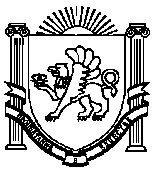                                                        РЕСПУБЛИКА КРЫМ НИЖНЕГОРСКИЙ  РАЙОНАДМИНИСТРАЦИЯ ИЗОБИЛЬНЕНКСКОГО СЕЛЬСКОГО ПОСЕЛЕНИЯПОСТАНОВЛЕНИЕ25.10.2022                       с.Изобильное                                     № 106Об отмене постановления администрации Изобильненского сельского совета Нижнегорского района Республики Крым от 25.12.2015 № 71 «Об утверждении административного регламента  предоставления муниципальной услуги  «Рассмотрение  обращений  граждан»           Руководствуясь письмом Министерства юстиции Республики Крым от 12.10.2022 № 21/05/455, Федеральным законом от 06.10.2003 № 131 «Об общих принципах организации местного самоуправления в Российской Федерации»,   Федеральным  Законом  от   27.07.2006 №152-ФЗ  «О  персональных   данных»,  Федеральным  Законом  от  02.05.2006 №59-ФЗ  «О  порядке  рассмотрения  обращений  граждан  Российской  Федерации», Законом  Республики  Крым  от  21.08.2014  «Об  основах  местного  самоуправления  в  Республике  Крым», администрация  Изобильненского  сельского  поселения  Нижнегорского района Республики Крым                                    ПОСТАНОВЛЯЕТ:1.Постановление администрации Изобильненского сельского совета Нижнегорского района Республики Крым от 25.12.2015 № 71 «Об утверждении административного регламента предоставления муниципальной услуги  «Рассмотрение  обращений  граждан» отменить.2. Опубликовать (обнародовать) данное постановление путем размещения его на информационном стенде в здании администрации Изобильненского сельского поселения Нижнегорского района Республики Крым по адресу: с. Изобильное пер.Центральный,15 и официальном сайте администрации сельского поселения izobilnoe-sp.ru.3. Настоящее постановление вступает в силу со дня его  опубликования (обнародования).4. Контроль за  исполнением настоящего постановления оставляю за собой.Председатель Изобильненскогосельского совета - глава администрации Изобильненского сельского поселения                                            Назарова Л.Г.     